รายงานผลการเข้ารับการพัฒนาตามโครงการพัฒนาครูรูปแบบครบวงจรปีการศึกษา...............................................................ตำแหน่ง  ครู  วิทยฐานะ ครู.......................โรงเรียน.........................................สำนักงานเขตพื้นที่การศึกษา.....................เขต.........สำนักงานคณะกรรมการการศึกษาขั้นพื้นฐานกระทรวงศึกษาธิการรายงานผลการเข้ารับการพัฒนาตามโครงการพัฒนาครูรูปแบบครบวงจรปีการศึกษา...............ของ................................................	ตามที่ข้าพเจ้า...............................................................ตำแหน่ง........................วิทยฐานะ......................ได้รับอนุมัติให้ไปเข้ารับการพัฒนาตามโครงการพัฒนาครูรูปแบบครบวงจร ประจำปีการศึกษา....................เมื่อวันที่............เดือน.........................พ.ศ................. ตามหลักสูตร........................................................................................................................................................................................................................................................จัดการพัฒนาโดย.................................................................................................................................................ตั้งแต่วันที่ ......... เดือน ..............................  พ.ศ............. ถึงวันที่ .......... เดือน .......................... พ.ศ. ............. รวมเป็นเวลา .............. ชั่วโมง  ณ.........................................................จังหวัด....................................................มีเนื้อหา/สาระการพัฒนาประกอบด้วย..............................................................................................................................................................................................................................................................................................โดยมี.............................................................................................................................เป็นรูปแบบในการพัฒนารายละเอียดทราบแล้วนั้น	บัดนี้ การไปเข้ารับการพัฒนาตามหลักสูตรดังกล่าวได้สิ้นสุดลงแล้ว จึงรายงานผลการเข้ารับการพัฒนาตามโครงการพัฒนาครูรูปแบบครบวงจรหลักสูตรดังกล่าวความรู้ความสามารถ ประสบการณ์ ทักษะหรืออื่นๆ ที่ได้รับจากการพัฒนานำมาเพื่อพัฒนางานโรงเรียน............................................................................................................................................................... .............................................................................................................................................................................. การเผยแพร่ความรู้ ประสบการณ์ ทักษะ และอื่นๆ แก่ผู้ที่เกี่ยวข้อง ....................................................................................................................................................................................................................................................................................................................................... เอกสารประกอบการสัมมนาที่ได้รับ....................................................................................................................................................................................................................................................................................................................................... ลงชื่อ .............................................................. ผู้รายงาน(................................................................)ตำแหน่ง .........................................ภาคผนวกคำสั่ง/หนังสือขออนุญาตไปราชการโครงการการพัฒนาเกียรติบัตรผ่านการอบรมภาพถ่ายเอกสารประกอบการอบรมอื่น ๆ (ถ้ามี)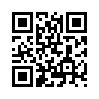 ตัวอย่างสื่อปฐมวัย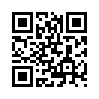 ครูปฐมวัย PLC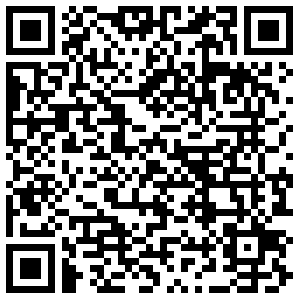 Kru Lek PLC